FinlandFinlandFinlandJune 2023June 2023June 2023June 2023MondayTuesdayWednesdayThursdayFridaySaturdaySunday12345678910111213141516171819202122232425Midsummer EveMidsummer Day2627282930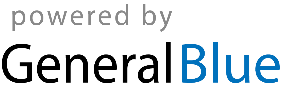 